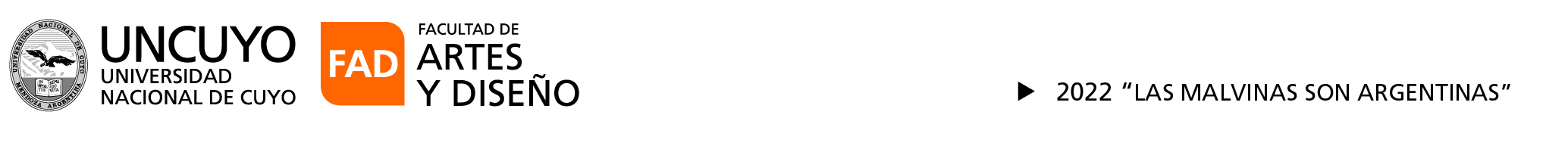 Ref. Expediente CUDAP-CUY N° 6890/2021 Concurso CEREP (COV) - Efectivo, cargo PROF.TIT (SE),  asignatura: Visión I-II y Visón I –II Optativa. Carreras: A.Visuales; A. del Espectáculo y Cerámica - FADACTA CIERRE DE INSCRIPTOSEn el día de la fecha se re realiza el acta de cierre de inscriptos del concurso de referencia-Se reciben las siguientes  postulaciones:-------------------------------------------------------------------ROSAS CELIS, Sergio Eduardo. --------------------------------------------------------------------------------Cada una de las postulaciones son agregadas al expediente electrónico correspondiente.--Sirva de atenta nota.------------------------------------------------------------------------------------------------MESA DE ENTRADAS, 29 de marzo del 2022.------------------------------------------------------------------------